АДМИНИСТРАЦИЯ ГОРОДА НОРИЛЬСКАКРАСНОЯРСКОГО КРАЯПОСТАНОВЛЕНИЕ26.11.2018                                            г. Норильск                                                  № 451О внесении изменений в постановление Администрации города Норильска от 25.05.2010 № 201	В соответствии с Федеральным законом от 24.06.1999 № 120-ФЗ «Об основах системы профилактики безнадзорности и правонарушений несовершеннолетних», руководствуясь Законом Красноярского края от 31.10.2002 № 4-608 «О системе профилактики безнадзорности и правонарушений несовершеннолетних», ПОСТАНОВЛЯЮ:1. Внести в Положение о комиссии по делам несовершеннолетних и защите их прав Центрального района города Норильска, утвержденное постановлением Администрации города Норильска от 25.05.2010 № 201 (далее – Положение), следующие изменения:1.1. Пункт 3.9 Положения изложить в следующей редакции:	«3.9. По результатам рассмотрения материалов (дел), не связанных с делами об административных правонарушениях, Комиссия в отношении родителей или иных законных представителей несовершеннолетнего, не исполняющих своих обязанностей по воспитанию, обучению и содержанию несовершеннолетних либо отрицательно влияющих на их поведение, может применить следующие меры воздействия: 	-  объявить замечание;	- ходатайствовать перед органами опеки и попечительства о немедленном отобрании несовершеннолетнего у родителей или иных законных представителей, либо об отстранении опекуна или попечителя от исполнения ими своих обязанностей, либо о досрочном расторжении договора с приемными родителями при непосредственной угрозе жизни ребенка или его здоровью;	- обратиться в суд по вопросам возмещения вреда, причиненного здоровью несовершеннолетнего, его имуществу, и (или) морального вреда, а также лишения или ограничения в родительских правах в порядке, установленном законодательством Российской Федерации;	- направить материалы в правоохранительные органы, суд, другие органы и учреждения по подведомственности в соответствии с законодательством Российской Федерации и законодательством Красноярского края.».	1.2. Дополнить Положение новым пунктом 3.10 следующего содержания:	«3.10. По результатам рассмотрения материалов (дел) о правонарушениях несовершеннолетних, не связанных с делами об административных правонарушениях, Комиссия с учетом возраста и личности несовершеннолетнего, условий его жизни, социального положения и поведения несовершеннолетнего, а также мотивов, характера и обстоятельств совершенного им проступка могут принять в отношении несовершеннолетнего следующие меры воздействия:	- объявить замечание;	- передать несовершеннолетнего под надзор родителей или иных законных представителей в целях обеспечения его надлежащего поведения;	- ходатайствовать о помещении несовершеннолетнего в центр временного содержания для несовершеннолетних правонарушителей органов внутренних дел в соответствии с Федеральным законом от 24.06.1999 № 120-ФЗ «Об основах системы профилактики безнадзорности и правонарушений несовершеннолетних».	При принятии решения о применении к несовершеннолетнему мер воздействия за совершение правонарушения Комиссия рассматривает вопрос о целесообразности постановки его на персональный учет и проведении с ним индивидуальной профилактической работы.	Постановление Комиссии о передаче несовершеннолетнего под надзор родителей или иных законных представителей действует в течение одного года со дня вынесения и может быть досрочно отменено Комиссией по ходатайству родителей или иных законных представителей несовершеннолетнего в случае примерного поведения несовершеннолетнего.».	1.3. Пункт 3.15 Положения исключить.	1.4. Пункты 3.10 - 3.14 Положения считать пунктами 3.11 – 3.15 соответственно.	1.5. Пункт 4.11 Положения после слов «по мере необходимости» дополнить словами «, но не реже двух раз в месяц».	2. Опубликовать настоящее постановление в газете «Заполярная правда» и разместить его на официальном сайте муниципального образования город Норильск. Глава города Норильска		                                                                Р.В. Ахметчин  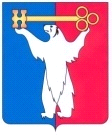 